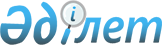 Об утверждении инструкции по подготовке заявок на участие в конкурсе и конкурсных предложений на получение права недропользования на разведку, добычу и совмещенную разведку и добычу общераспространенных полезных ископаемых в Атырауской области
					
			Утративший силу
			
			
		
					Постановление Атырауского областного акимата от 1 июня 2005 года N 182. Зарегистрировано Департаментом юстиции Атырауской области 24 июня 2005 года за N 2435. Утратило силу постановлением Атырауского областного акимата от 4 марта 2011 года N 63      Сноска. Утратило силу постановлением Атырауского областного акимата от 4.03.2011 N 63.

      В соответствии с Законом Республики Казахстан от 27 января

1996 года N 2828 "О недрах и недропользовании" и постановлением

Правительства Республики Казахстан от 21 января 2000 года N 108 "Об

утверждении Правил предоставления права недропользования в

Республике Казахстан", акимат области постановляет:



      1. Утвердить прилагаемую инструкцию по подготовке заявок на

участие в конкурсе и конкурсных предложении на получение права

недропользования на разведку, добычу общераспространенных полезных

ископаемых в Атырауской области.



      2. Контроль за исполнением настоящего постановления возложить

на Супруна В.В. - первого заместителя Акима области.      Аким области 

Утверждена          

постановлением акимата области 

от 1 июня 2005 года N 182  Инструкция

По подготовке заявок на участие в конкурсе и конкурсных

предложений на получение права недропользования на

разведку, добычу общераспространенных полезных

ископаемых в Атырауской области 1. Общие положения

      1. Настоящая по подготовке заявок на участие в конкурсе и

конкурсных предложений на получение права недропользования на

разведку, добычу общераспространенных полезных ископаемых (далее -

Инструкция) разработана в соответствии с Законом Республики

Казахстан от 27 января 1996 года N 2828 "О недрах и

недропользовании" и Правил предоставления права недропользования

утвержденными постановлением Правительства Республики Казахстан от

21 января 2000 года N 108.



      2. Инструкция содержит требования к заявке на участие в

конкурсе на получения права недропользования на разведку, добычу и

совмещенную разведку и добычу общераспространенных полезных 

ископаемых и к конкурсному предложению, а также перечень документов

в обязательном порядке представляемых с заявкой и с конкурсным

предложением. 2. Заявка на участие в конкурсе

       3. Заявка должна соответствовать статье 41-3 Закона о недрах,

а также содержать информацию, отраженную в условиях конкурса при

его объявлении в средствах массовой информации. При этом информация

об условиях конкурса может касаться как отдельных объектов (в таком

случае указывается наименование объекта), так и всех участков,

выставленных на конкурс в целом.



      4. Заявка на участие в конкурсе на получения права

недропользования на разведку, добычу и совмещенную разведку и

добычу общераспространенных полезных ископаемых оформляется по

форме согласно приложению 1 и должна содержать в себе указание

месторождения (участка недр), на которое она подается, а также

следующие данные:

      1) полное наименование заявителя;

      2) юридический адрес, телефон, факс, адрес основного места

деятельности;

      3) государственная принадлежность (для юридических лиц),

гражданство (для физических лиц); 

      4) сведения о руководителях и участниках или акционерах

заявителя-юридического лица с указанием размера их доли в уставном

капитале (от общего количества голосующих акций).

      в подпункте 8 пункта 6 слова "и соответствующих

государственным и (или) международным стандартам" исключить.

      в приложении 1 к Инструкции:

      пункт 4 в столбце 2 изложить в следующей редакции:

      "Сведения о руководителях и участниках или акционерах

заявителя-юридического лица с указанием размера их доли в уставном

капитале (от общего количества голосующих акций)".

      в приложениях к Инструкции:

      6 в строке 7,

      7 в строке 10,

      8 в строке 11 слова "и соответствующих государственным и

(или) международным стандартам" исключить;

      5) данные об источниках финансирования работ с приложением

документов подтверждающих финансовые возможности заявителя, в том

числе:

      бухгалтерский баланс приложениями за предыдущий финансовый

год, в случае регистрации заявителя в текущем году, бухгалтерский

баланс с приложениями представляется за отчетный период (например:

за последний квартал, полугодие или за 9 месяцев);

      отчет о прибылях или убытках;

      документ от налогового органа по месту регистрации заявителя,

подтверждающий наличие либо отсутствие задолженностей по платежам в

бюджет;

      справка о наличии либо отсутствии просроченной задолженности

заявителя перед банком;

      аудиторское заключение о финансовом положении заявителя за

последний отчетный год.

      6) технических, управленческих и организационных возможностях

заявителя;

      7) копия документа об уплате взноса за участие в конкурсе;

      8) копия свидетельства о регистрации хозяйствующего субъекта.

      Форма прилагается к заявке на участие в конкурсе данных о

технических, управленческих и организационных возможностях

заявителя, а также отчет о прибылях и убытках приведены в

приложениях 2,3,4,5. 3. Конкурсное предложение

      5. Конкурсное предложение подается участниками конкурса после

получения геологической информации (при наличии) и в сроки,

установленные компетентным органом.



      6. Конкурсное предложение на получение права недропользования

на разведку оформляется по форме согласно приложению 6 и должно

содержать:

      1) информацию о предыдущей деятельности заявителя, включая

список государств, в которых он осуществлял свою деятельность за

последние пять лет;

      2) банковскую справку о финансовых возможностях заявителя;

      3) обязательства и намерения по проведению разведки, включая

программу работ и затраты на их осуществление, а также сроки начала

и интенсивность проведения разведки;

      4) обязательства и намерения по соблюдению требований охраны

окружающей среды, безопасному ведению работ, включая условия о

рекультивации и восстановлении земель контрактной территории;

      5) обязательства и намерения финансирования проведения

разведки за счет собственных и (или) заемных средств, а также

размеры начальных платежей в бюджет;

      6) обязательства и намерения по участию в социально-

экономическом развитии региона и развитии его инфраструктуры;

      7) обязательства по привлечению казахстанских кадров и

предложения по организации финансирования подготовки и

переподготовки казахстанского персонала;

      8) намерения по обязательному привлечению в процентном

выражении от общей численности занятого персонала, а также

закупаемых на конкурсной основе товаров, работ и услуг

казахстанского происхождения в процентном выражении от общей

стоимости товаров, работ и услуг, необходимых для выполнения работ

по контракту;

      9) предложения по развитию и использованию высоких

технологии, новых и перерабатывающих производств, магистральных и

иных трубопроводов, сооружению и совместному использованию

инфраструктурных и иных объектов;

      10) условия приобретения геологической информации;

      11) иные предложения заявителем обязательства и намерения.



      7. Конкурсное предложение на получение права недропользования

на добычу общераспространенных полезных ископаемых оформляется по

форме согласно приложению 7 и кроме информации, а также

обязательств и намерений, изложенных в пункте 6, за исключением

подпункта 3) должно содержать:

      1) план разработки месторождении, включающий объем

общераспространенных полезных ископаемых, которые заявитель

предполагает добывать;

      2) ожидаемый срок начала добычи и достижения ее экономически

и технически возможного уровня;

      3) расчет прогнозов по расходам, связанным с добычей, и по

доходам от реализации общераспространенных полезных ископаемых;

      4) намерения о предполагаемых размерах начальных, а также

последующих платежей в бюджет Республики Казахстан и капитальные

вложения в развитие производственной и социальной инфраструктуры

контрактной территории.



      8. Конкурсное предложение на получение права на совмещенную

разведку и добычу общераспространенных полезных ископаемых

оформляется по форме согласно приложению 8 и должно формироваться в

соответствии с пунктами 6 и 7 Инструкции.



      9. Обязательства и намерения, предложенные заявителем в ходе

участия в конкурсе согласно пункту 6 включаются в рабочую программу

на проведение операции по разведке, а обязательства и намерения,

предложенные согласно пунктам 6 и 7, соответственно включаются в

рабочую программу на проведение операции по добыче или рабочую

программу на проведение операции по совмещенной разведке и добыче.

      10. Конкурсные предложения должны содержать указание на то,

что заявитель ознакомлен с правилами предоставления права

недропользования в Республики Казахстан, касающихся порядка

проведения конкурса и обязанностей заявителя.

      Сноска. пп.4 п.4 изложено в новой редакции постановлением областного акимата от 15 октября 2007 года 226.

Приложение 1 

к Инструкции по подготовке заявок 

на участие в конкурсе и конкурсных 

предложений на получение права 

недропользования на разведку, добычу 

общераспространенных полезных 

ископаемых в Атырауской области 

от 1 июня 2005 года N 182          Сноска. п.4 в столбце 2 изложено в новой редакциипостановлением областного акимата от 15 октября 2007 года 226 Заявка

на участие в конкурсе на получения права недропользования

на разведку (добычу и совмещенную разведку и добычу) -----------------------------------------------------------

(вид ОПИ)

На -------------------------------------------------------в ------------------------------------------------------- 

(наименование участка, местрождения) (район) Атырауской области

Приложения:

      1 . копия документа об уплате взноса за участие в конкурсе;

      2. копия свидетельства о регистрации хозяйствующего субъекта;

      3. справку технических возможностях заявителя;

      4. справку управленческих возможностях заявителя;

      5. справку организационных возможностях заявителя;

      6. бухгалтерский баланс приложениями за предыдущий финансовый

год;

      7. отчет о прибылях или убытках;

      8. документ от налогового органа по месту регистрации

заявителя, подтверждающий наличие либо отсутствие задолженностей по

платежам в бюджет;

      9. справка о наличии либо отсутствии просроченной

задолженности заявителя перед банком;

      10. аудиторское заключение о финансовом положении заявителя

за последний отчетный год.      Первый руководитель ------------------------------ М.П.

                       (Ф.И.О., подпись, дата)

      Примечание:

Список сокращенных буквенных аббревиатур:

ОПИ - общераспространенные полезные ископаемые

                                      Приложение 2 

к Инструкции по подготовке заявок 

на участие в конкурсе и конкурсных 

предложений на получение права 

недропользования на разведку, добычу 

общераспространенных полезных 

ископаемых в Атырауской области 

от 1 июня 2005 года N 182  Справка о технических возможностях заявителя       Первый руководитель ------------------------------ М.П.

                        (Ф.И.О., подпись, дата)

      Примечание:

      1. Данные о технических возможностях заявителя должны

содержать информацию о наличии собственной техники для проведения

работ по разведке и (или) добыче, заверенную руководителем

предприятия и скрепленную печатью;

      2. В случае отсутствия такой техники на балансе заявителя,

необходимо представить справку, в столбце "Принадлежность" указать

"Аренда" и приложить к справке договор о намерениях проведения

работ разведке и (или) добыче с организацией , владеющей такой

техникой.

Приложение 3 

к Инструкции по подготовке заявок 

на участие в конкурсе и конкурсных 

предложений на получение права 

недропользования на разведку, добычу 

общераспространенных полезных 

ископаемых в Атырауской области 

от 1 июня 2005 года N 182  Справка об управленческих возможностях заявителя      Первый руководитель ------------------------------ М.П.

                         (Ф.И.О., подпись, дата)Примечание:

Данные об управленческих возможностях заявителя должны содержать

информацию о руководителях предприятия участника конкурса, их

образовании и стаже работы.

Приложение 4 

к Инструкции по подготовке заявок 

на участие в конкурсе и конкурсных 

предложений на получение права 

недропользования на разведку, добычу 

общераспространенных полезных 

ископаемых в Атырауской области 

от 1 июня 2005 года N 182  Справка об организационных возможностях заявителя      Первый руководитель ------------------------------ М.П.

                         (Ф.И.О., подпись, дата)      Примечание:

      1. Данные об организационных возможностях заявителя должны

содержать информацию о наличии специалистов для производства работ

по разведке и (или) добыче с указанием полученного образования и

стажа работы по специальности.



      2. Указать наличие лабораторной базы или приложить договор на

проведение лабораторных работ.

Приложение 5 

к Инструкции по подготовке заявок 

на участие в конкурсе и конкурсных 

предложений на получение права 

недропользования на разведку, добычу 

общераспространенных полезных 

ископаемых в Атырауской области 

от 1 июня 2005 года N 182  Отчет о прибылях и убытках      Первый руководитель ------------------------------ М.П.

                        (Ф.И.О., подпись, дата)Примечание:

      1. В строке доход необходимо отразить сумму дохода от

основной деятельности и дохода от не основной деятельности;



      2. В строке расход необходимо отразить сумму себестоимости

реализованной продукции (товаров, работ, услуг), расходов периода и

расхода по корпоративному подоходному налогу

Приложение 6 

к Инструкции по подготовке заявок 

на участие в конкурсе и конкурсных 

предложений на получение права 

недропользования на разведку, добычу 

общераспространенных полезных 

ископаемых в Атырауской области 

от 1 июня 2005 года N 182       Сноска. исключен в строке 7 слова "соответствующих государственным и (или) международным стандартам" постановлением областного акимата от 15 октября 2007 года 226 Конкурсное предложение

_______________________________

(полное наименование заявителя)____________ на получение права недропользования на разведку

_____________на _________________________в____________________

(вид ОПИ)        (наименование участка)          (район)

                  Атырауской области      С условиями правил предоставления права недропользования, порядка проведения конкурса и обязанностями заявителя ознакомлен.

      Первый руководитель ------------------------------ М.П.

                        (Ф.И.О., подпись, дата)Примечание:

Список сокращенных буквенных аббревиатур:

ОПИ - общераспространенные полезные ископаемые

Приложение 7 

к Инструкции по подготовке заявок 

на участие в конкурсе и конкурсных 

предложений на получение права 

недропользования на разведку, добычу 

общераспространенных полезных 

ископаемых в Атырауской области 

от 1 июня 2005 года N 182       Сноска. исключен в строке 10 слова "соответствующих государственным и (или) международным стандартам" постановлением областного акимата от 15 октября 2007 года 226 Конкурсное предложение

________________________________________

(полное наименование заявителя)

_____________________на получение права недропользования на добычу

_____________________на ___________________________________

     (вид ОПИ)              (наименование месторождения)

в______________                  Атырауской области

(район)      С условиями правил предоставления права недропользования, порядка проведения конкурса и обязанностями заявителя ознакомлен.

      Первый руководитель ------------------------------ М.П.

                      (Ф.И.О., подпись, дата)

      Примечание:

Список сокращенных буквенных аббревиатур:

ОПИ - общераспространенные полезные ископаемые

Приложение 8 

к Инструкции по подготовке заявок 

на участие в конкурсе и конкурсных 

предложений на получение права 

недропользования на разведку, добычу 

общераспространенных полезных 

ископаемых в Атырауской области 

от 1 июня 2005 года N 182       Сноска. исключен в строке 11 слова "соответствующих государственным  и (или) международным стандартам" постановлением областного акимата от 15 октября 2007 года 226  Конкурсное предложение

________________________________

(полное наименование заявителя)______________________ на получение права недропользования на

совмещенную разведку и добычу___________________________ на

                                (вид ОПИ)

_________________________

   (наименование участка)       в ________________________

      Атырауской области                  (район)      С условиями правил предоставления права недропользования, порядка проведения конкурса и обязанностями заявителя ознакомлен.Первый руководитель ------------------------------ М.П.

                       (Ф.И.О., подпись, дата)

      Примечание:

Список сокращенных буквенных аббревиатур:

ОПИ - общераспространенные полезные ископаемые
					© 2012. РГП на ПХВ «Институт законодательства и правовой информации Республики Казахстан» Министерства юстиции Республики Казахстан
				№ ПризнакСостояниеполное наименование заявителяюридический адрес, телефон, факс, адрес основного места деятельностигосударственная принадлежность (для юридических лиц), гражданство (для физических лиц)Сведения о руководителях и участниках или акционерах заявителя-юридического лица с указанием размера их доли в уставном капитале (от общего количества голосующих акций)данные об источниках финансирования работN п/пНаименование оборудования, год выпуска, техническое состояниеКоличество единицПринадлежностьN п/пФ.И.О. полностьюобразованиедолжностьСтаж работып/пФ.И.О. (полностью)ОбразованиеДолжностьСтаж работы№ Наименование показателейЗа предыдущий период (тысяч тенге)За отчетный период (тысяч тенге)1 Доход2 Расход3 Прибыль (убыток)№ ПризнакСостояние1 информацию о предыдущей деятельности заявителя, включая список государств, в которых он осуществлял свою деятельность за последние пять лет;2 обязательства и намерения по проведению разведки, включая программу работ и затраты на их осуществление, а также сроки начала и интенсивность проведения разведки3 обязательства и намерения по соблюдению требований охраны окружающей среды, безопасному ведению работ, включая условия о рекультивации и восстановлении земель контрактной территории4 обязательства и намерения финансирования проведения разведки за счет собственных и (или) заемных средств, а также размеры начальных платежей в бюджет5 обязательства и намерения по участию в социально-экономическом развитии региона и развитии его инфраструктуры6 обязательства по привлечению казахстанских кадров и предложения по организации финансирования подготовки и переподготовки казахстанского персонала7 намерения по обязательному привлечению в процентном выражении от общей численности занятого персонала, а также закупаемых на конкурсной основе товаров, работ и услуг казахстанского происхождения в процентном выражении от общей стоимости товаров, работ и услуг, необходимых для выполнения работ по контракту8 предложения по развитию и использованию высоких технологии, новых и перерабатывающих производств, магистральных и иных трубопроводов, сооружению и совместному использованию инфраструктурных и иных объектов9 условия приобретения геологической информации10 иные предложения заявителем обязательства и намеренияN ПризнакСостояние1информацию о предыдущей деятельности заявителя, включая список государств, в которых он осуществлял свою деятельность за последние пять лет;2обязательства и намерения по соблюдению требований охраны окружающей среды, безопасному ведению работ, включая условия о рекультивации и восстановлении земель контрактной территории3обязательства и намерения финансирования проведения разведки за счет собственных и (или) заемных средств,4план разработки месторождении, включающий объем общераспространенных полезных ископаемых, которые заявитель предполагает добывать5ожидаемый срок начала добычи и достижения ее экономически и технически возможного уровня6расчет прогнозов по расходам, связанным с добычей, и по доходам от реализации общераспространенных полезных ископаемых7намерения о предполагаемых размерах начальных, а также последующих платежей в бюджет Республики Казахстан и капитальные вложения в развитие производственной и социальной инфраструктуры контрактной территории8обязательства и намерения по участию в социально-экономическом развитии региона и развитии его инфраструктуры9обязательства по привлечению казахстанских кадров и предложения по организации финансирования подготовки и переподготовки казахстанского персонала10намерения по обязательному привлечению в процентном выражении от общей численности занятого персонала, а также закупаемых на конкурсной основе товаров, работ и услуг казахстанского происхождения в процентном выражении от общей стоимости товаров, работ и услуг, необходимых для выполнения работ по контракту11 предложения по развитию и использованию высоких технологии, новых и перерабатывающих производств, магистральных и иных трубопроводов, сооружению и совместному использованию инфраструктурных и иных объектов12условия приобретения геологической информации13иные обязательства и намерения№ПризнакСостояние1информацию о предыдущей деятельности заявителя, включая список государств, в которых он осуществлял свою деятельность за последние пять лет;2обязательства и намерения по проведению разведки, включая программу работ и затраты на их осуществление, а также сроки начала и интенсивность проведения разведки3обязательства и намерения по соблюдению требований охраны окружающей среды, безопасному ведению работ, включая условия о рекультивации и восстановлении земель контрактной территории4обязательства и намерения финансирования проведения разведки за счет собственных и (или) заемных средств5план разработки месторождении, включающий объем общераспространенных полезных ископаемых, которые заявитель предполагает добывать6ожидаемый срок начала добычи и достижения ее экономически и технически возможного уровня7расчет прогнозов по расходам, связанным с добычей, и по доходам от реализации общераспространенных полезных ископаемых8намерения о предполагаемых размерах начальных, а также последующих платежей в бюджет Республики Казахстан и капитальные вложения в развитие производственной и социальной инфраструктуры контрактной территории9обязательства и намерения по участию в социально-экономическом развитии региона и развитии его инфраструктуры10обязательства по привлечению казахстанских кадров и предложения по организации финансирования подготовки и переподготовки казахстанского персонала11намерения по обязательному привлечению в процентном выражении от общей численности занятого персонала, а также закупаемых на конкурсной основе товаров, работ и услуг казахстанского происхождения в процентном выражении от общей стоимости товаров, работ и услуг, необходимых для выполнения работ по контракту12предложения по развитию и использованию высоких технологии, новых и перерабатывающих производств, магистральных и иных трубопроводов, сооружению и совместному использованию инфраструктурных и иных объектов13условия приобретения геологической информации14иные обязательства и намерения